.Count In: 16 counts start on vocalsNotes: 16 count Tag at the end of walls 2 and 4S1: WALK, WALK, MAMBO ¼ TURN, WALK, WALK, MAMBO ¼ SIDE	S2:  WEAVE LEFT WITH ¼ TURN, SHUFFLE FORWARD, TOE STRUTS, FORWARD COASTER STEPS3: TOE STRUTS BACK, COASTER STEP, CHASE ½ TURN, SIDE STOMP , TOUCHS4:  HEEL SWITCHES, STOMP KICK, BIG STEP BACK, CLOSE, RUNS FORWARDStart Again!TAG: Performed at the end of Wall 2 facing 6:00 and at the end Wall 4 facing 12:00TS1: STEP FORWARD, JAZZ BOX, ROCK BACK, RECOVER, SIDE STEP, ROCK BACK RECOVER, STEP ¼ TURNTS2: SHUFFLE ½ TURN, STEP ¼ TURN, TOUCH, STEP SIDE, TOUCH, COASTER STEPContact: hcwheatley@live.com ~ +44 7807 081564Troubles of My Own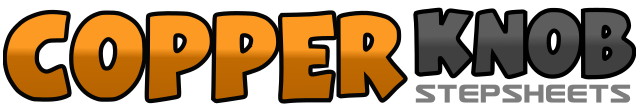 .......Count:32Wall:4Level:Improver.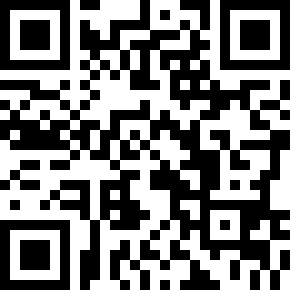 Choreographer:Hayley Wheatley (UK) - April 2016Hayley Wheatley (UK) - April 2016Hayley Wheatley (UK) - April 2016Hayley Wheatley (UK) - April 2016Hayley Wheatley (UK) - April 2016.Music:Don't Tell Me Your Troubles - Shakin' StevensDon't Tell Me Your Troubles - Shakin' StevensDon't Tell Me Your Troubles - Shakin' StevensDon't Tell Me Your Troubles - Shakin' StevensDon't Tell Me Your Troubles - Shakin' Stevens........1-2Walk fwd on LF, Walk fwd on RF	12:003&4Rock fwd on LF, Recover onto RF, Turning ¼ turn L step fwd on LF	9:005-6Walk fwd on RF, Walk fwd on LF	   9:007&8Rock fwd on RF, Recover onto LF, Turning ¼ turn R step RF to R side  	12:001&2&Cross LF over RF, Step RF to R side, Step LF behind R, Make ¼ turn R stepping fwd on RF	  3:003&4Step Fwd on LF, Step RF beside L, Step fwd on LF	3:005&6&Touch R toe fwd, Drop R heel, Touch L toe fwd, Drop L heel	3:007&8Step fwd on RF, Step LF next to R, Step back on RF	3:001&2&Touch L toe back, Drop L heel, Touch R toe back, Drop R heel	3:003&4Step back on LF, Step RF beside LF, Step fwd on LF	3:005&6Step fwd on RF, Pivot ½ turn L, Step fwd on RF	9:007-8Stomp LF out to L side, Drag RF to touch beside L (weight on L)	9:001&2&Tap R heel fwd, Replace RF, Tap L heel fwd, Replace LF	9:003-4Stomp RF beside L, Kick RF fwd	9:005-6Big step back on RF, Drag LF back to close beside R (weight on L)	9:007&8Run forward R,L, R (bending knees slightly as you move forward)	9:001-2Step fwd on LF, Cross RF over LF 	6:003-4Step back on LF, Step RF to R side	6:005&6Rock LF back, Recover onto RF, Step LF to L side	6:007&8Rock RF back, Recover onto LF, Make ¼ turn R stepping fwd on RF	9:001&2Step LF to L making ¼ turn R, Close RF beside LF, Step back on LF making 1/4 turn R	3:003-4Step RF to R making ¼ turn R, Touch L toe beside RF	6:005-6Step LF to L side, Touch R toe beside LF	6:007&8Step back on RF, Step LF beside R, Step fwd on RF	6:00